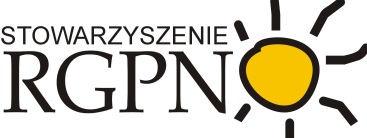 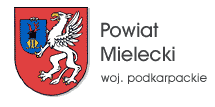 Stowarzyszenie Rozwój Gminy Padew Narodowaul. Ks. Jana Kica 8, 39-340 Padew Narodowa rgpn@op.pl    Protokół jury powiatowego konkursu plastycznegopt. „Inspiracje są wśród nas”- VI edycjaz dnia 23 maja 2019 r.Pomysłodawcą i organizatorem konkursu “Inspiracje są wśród nas” jest STOWARZYSZENIE ROZWÓJ GMINY PADEW NARODOWA. Współorganizator: Gminny Ośrodek Kultury w Padwi Narodowej. Konkurs ogłoszono w ramach zadania publicznego: Organizacji powiatowego konkursu plastycznego i wiedzy w określonej dziedzinie, dla dzieci i młodzieży, dofinansowanego przez Powiat Mielecki. Na konkurs, do dnia 22 maja, wpłynęło 121 prac plastycznych.  W dniu 23 maja 2019 r. Jury w składzie: - Krzysztof Skórski – Przewodniczący (plastyk) - Józef Durda – Sekretarz (GOK Padew Narodowa) - Marta Bernat – Członek stowarzyszenia wyłoniło  zwycięzców I etapu Powiatowego Konkursu Plastycznego pt. „Inspiracje są wśród nas”- VI edycja :Drugi etap konkursu odbędzie się w dniu 29 maja 2019 r. o godz. 9.00 w Gminny Ośrodku Kultury w Padwi Narodowej, ul Rynek 15. Uczestników II etapu prosimy o przywiezienie ze sobą przyborów do rysunku (np. ołówki, węgiel, kredki, pastele itp.) Serdecznie zapraszamy.Lp.Imię nazwiskoSzkoła1.Oliwia HarpulaZespół Szkół w Tuszowie Narodowym2.Kamila GłodzikSzkoła Podstawowa w Borkach Nizińskich3.Aleksandra DulSzkoła Podstawowa w Borkach Nizińskich4.Martyna MaziarzSzkoła Podstawowa nr 13 w Mielcu5.Aleksandra SypekSzkoła Podstawowa nr 13 w Mielca6.Emilia BoicettaZespół Szkół w Maliniu7. Amelia MarmuraZespół Szkół w Maliniu8.Klaudia DrzyzgaZespół Szkół w Maliniu9.Amelia SowaZespół Szkół w Maliniu10.Julia WolakSzkoła Podstawowa w Rzemieniu11.Karolina Niedbała Szkoła Podstawowa w Rzemieniu12.Klara SkórskaGminny Ośrodek Kultury w Padwi Narodowej13.Milena RaśGminny Ośrodek Kultury w Padwi Narodowej14.Wojciech MachnikSamorządowe Centru Kultury w Mielcu15.Maja MaziejukSamorządowe Centru Kultury w Mielcu16.Natalia DuszkiewiczSzkoła Podstawowa nr 8 w Mielcu17.Aleksandra RokitowskaSzkoła Podstawowa nr 8 w Mielcu18.Emilia RomanSzkoła Podstawowa nr 8 w Mielcu19.Oliwia KojderSzkoła Podstawowa nr 8 w Mielcu20.Maja KrępaSzkoła Podstawowa w Padwi Narodowej21.Dominika PiechotaGminny Ośrodek Kultury w Padwi Narodowej22.Julia KilianGminny Ośrodek Kultury w Padwi Narodowej23.Katarzyna UzarSzkoła Podstawowa w Padwi Narodowej24.Maja ZgórskaSzkoła Podstawowa w Padwi Narodowej25.Michał BurdzelSzkoła Podstawowa w Padwi Narodowej26.Weronika LeśniakSzkoła Podstawowa w Czajkowej27.Justyna TyniecSzkoła Podstawowa w Padwi Narodowej28,Karol LompartSzkoła Podstawowa w Padwi Narodowej